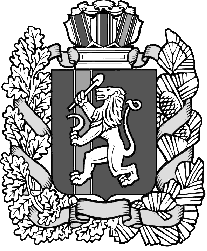          КРАСНОЯРСКИЙ  КРАЙ                                                 РЫБИНСКИЙ  РАЙОН                      АДМИНИСТРАЦИЯ    УРАЛЬСКОГО  СЕЛЬСОВЕТА      ПОСТАНОВЛЕНИЕ                                                     27.06 .2022                                             п.Урал                                  № 58-П   Об  утверждении  актуализированной схемы  теплоснабжения  поселка  Урал  Рыбинского  района  на  период  с  2024  года  до  2028 года.    Руководствуясь  ст.36  Устава  Уральского сельсовета,  Положением  о  публичных  слушаниях  в  муниципальном  образовании  «Уральский  сельсовет»    ПОСТАНОВЛЯЮ:    1. Утвердить  актуализированные схемы  теплоснабжения  п. Урал  Рыбинского  района  на  период  с  2013 года  до  2028 года,  разработанные  администрацией Уральского сельсовета.    2. Контроль  за  исполнением   настоящего  постановления  оставляю  за  собой.   3. Разместить постановление на официальном сайте администрации Уральского сельсовета в информационно-телекоммуникационной сети «Интернет»    2. Настоящее  постановление  вступает  в силу  со  дня его опубликования  в  газете  «Уральский  информационный  вестник» и по Глава Уральского сельсовета                                                 А.А. Пелиханов 